	   Sunday, September 30, 2012	   Monday, October 1, 2012	   Tuesday, October 2, 2012	   Wednesday, October 3, 2012	   Thursday, October 4, 2012	   Friday, October 5, 2012	   Saturday, October 6, 20126:00AMHome Shopping  Shopping program.G 6:30AMBattlestar Galactica: Greetings From Earth (R)  When Apollo and Starbuck intercept a ship floating through space, they realises that its inhabitants represent a direct link to Earth. Starring LORNE GREENE, RICHARD L HATCH, DIRK BENEDICT, HERB JEFFERSON JR and MAREN JENSEN.PG 7:30AMBattlestar Galactica: Greetings From Earth (R)  When Apollo and Starbuck intercept a ship floating through space, they realises that its inhabitants represent a direct link to Earth. Starring LORNE GREENE, RICHARD L HATCH, DIRK BENEDICT, HERB JEFFERSON JR and MAREN JENSEN.PG 8:30AMHome Shopping  Shopping program.G 9:00AMHome Shopping  Shopping program.G 9:30AMNed And Stacey: Skippy's Revenge (R)  Ned discovers that his boss' son holds a grudge for a long-passed incident. Starring THOMAS HADEN CHURCH, DEBRA MESSING, GREG GERMANN and NADIA DAJANI.PG 10:00AMNed And Stacey: Best Of Luck On Future Projects (R)  Ned asks Stacey to pose as his wife just one more time so he can land an important new client. Starring THOMAS HADEN CHURCH, DEBRA MESSING, GREG GERMANN and NADIA DAJANI.PG 10:30AMT.J Hooker: The Mumbler (R)  Hooker falls back on an old hobby of raising homing pigeons in order to get a young girl to help him bring down a gang of thieves. Starring WILLIAM SHATNER, ADRIAN ZMED, RICHARD HERD, APRIL CLOUGH and LEE BRYANT.PG 11:30AMThe New Adam 12: Drive-by (R)  A drive-by shooting kills a young man, destroys several parked cars and nearly unleashes another gang war. Starring ETHAN WAYNE and PETER PARROS.PG (V,A)12:00PMSpecial: 2012 Australian Muscle Car Masters    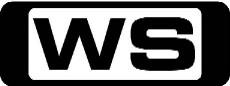 Australian Muscle Car Masters annual celebration of Australia's unique muscle car heritage.PG 1:00PMShannons Supercar Showdown    One of the hottest race teams in the country embarks on a global search to find the next young gun driver to join their ranks.PG 1:30PMS.W.A.T: Kill S.W.A.T. (R)  Hondo and his team are set up as targets for mass execution by a family of criminals. Starring STEVE FORREST, ROD PERRY, ROBERT URICH, MARK SHERA and JAMES COLEMAN.PG (V)2:30PMV.I.P: Beats Working At A Hot Dog Stand (R)  Vallery Irons, a small town girl, suddenly finds herself being hailed as Hollywood's premiere bodyguard. Starring PAMELA ANDERSON, MOLLY CULVER, SHAUN BAKER, NATALIE RAITANO and LEAH LAIL.PG (V,S)3:30PMV.I.P: What To Do With Vallery When You're Dead (R)  Vallery Irons Protection agrees to protect an Internet geek who fears his tell-all expose has put his life in jeopardy. Starring PAMELA ANDERSON, MOLLY CULVER, SHAUN BAKER, NATALIE RAITANO and LEAH LAIL.PG (V)4:30PMAccording To Jim: Renewing Vows (R) 'CC'    Jim and Cheryl have a fight during the renewal of their wedding vows. Starring JIM BELUSHI, COURTNEY THORNE-SMITH, KIMBERLY WILLIAMS, LARRY JOE CAMPBELL and TAYLOR ATELIAN.G 5:00PMAccording To Jim: Get Your Freak On (R) 'CC'    Cheryl buys a naughty item at a girls' night sex toy party, but hides it from Jim. Starring JIM BELUSHI, COURTNEY THORNE-SMITH, KIMBERLY WILLIAMS, LARRY JOE CAMPBELL and TAYLOR ATELIAN.PG (S)5:30PMScrubs: Our Stuff Gets Real / Our True Lies (R) 'CC'    New realities are experienced when Lucy prepares for a dissection exam. Then when a student cheats on an exam, Dr. Cox takes it out on the whole class. Starring DONALD FAISON, JOHN C MCGINLEY, ELIZA COUPE, MICHAEL MOSLEY and MICHAEL MOSLEY.PG 6:30PMHow I Met Your Mother: Single Stamina / How Lily Stole Christmas  (R) 'CC'    Tired of being in couple hibernation mode, Barney invites his brother James to visit him in New York. Guest starring Wayne Brady and Gabrielle Richens. Starring JOSH RADNOR, JASON SEGEL, NEIL PATRICK HARRIS, ALYSON HANNIGAN and COBIE SMULDERS.PG 7:30PM7Mate Sunday Night Movie: Apollo 13 (R) (1995)    Three astronauts were scheduled to fly Apollo 14, but are moved up to 13. America had little interest in this 'routine' flight... until things go very wrong, and prospects of a safe return fade. Starring TOM HANKS, GARY SINISE, ED HARRIS, KEVIN BACON and BILL PAXTON.PG (L,A)10:20PM7Mate Sunday Night Movie: Sniper 3 (R) (2004)  An expert marksman wishes to retire, but soon finds himself battling one of Asia's biggest crime syndicates. Starring TOM BERENGER, BYRON MANN, JOHN DOMAN, DENIS ARNDT and TROY WINBUSH.AV (V)12:30AMS.W.A.T: Kill S.W.A.T. (R)  Hondo and his team are set up as targets for mass execution by a family of criminals. Starring STEVE FORREST, ROD PERRY, ROBERT URICH, MARK SHERA and JAMES COLEMAN.PG (V)1:30AMV.I.P: Beats Working At A Hot Dog Stand (R)  Vallery Irons, a small town girl, suddenly finds herself being hailed as Hollywood's premiere bodyguard. Starring PAMELA ANDERSON, MOLLY CULVER, SHAUN BAKER, NATALIE RAITANO and LEAH LAIL.PG (V,S)2:30AMV.I.P: What To Do With Vallery When You're Dead (R)  Vallery Irons Protection agrees to protect an Internet geek who fears his tell-all expose has put his life in jeopardy. Starring PAMELA ANDERSON, MOLLY CULVER, SHAUN BAKER, NATALIE RAITANO and LEAH LAIL.PG (V)3:30AMT.J Hooker: The Mumbler (R)  Hooker falls back on an old hobby of raising homing pigeons in order to get a young girl to help him bring down a gang of thieves. Starring WILLIAM SHATNER, ADRIAN ZMED, RICHARD HERD, APRIL CLOUGH and LEE BRYANT.PG 4:30AMNed And Stacey: Skippy's Revenge (R)  Ned discovers that his boss' son holds a grudge for a long-passed incident. Starring THOMAS HADEN CHURCH, DEBRA MESSING, GREG GERMANN and NADIA DAJANI.PG 5:00AMThe New Adam 12: Drive-by (R)  A drive-by shooting kills a young man, destroys several parked cars and nearly unleashes another gang war. Starring ETHAN WAYNE and PETER PARROS.PG (V,A)5:30AMHome Shopping  Home Shopping G6:00AMHome Shopping  Shopping program. F6:30AMK-Zone - Stitch!: Stitch! (R)    When Stitch lands on a remote island, he must perform several good deeds in order to activate the Spiritual Stone that will gain him great power.G 7:00AMK-Zone - Zeke and Luther: Zeke and Luther (R) 'CC'    Luther discovers that he has a talent for cup stacking and faces a difficult choice when he's asked to join the cup stacking tour. Meanwhile, Zeke attempts to break a skateboarding record. Starring HUTCH DANO, ADAM HICKS, DANIEL CURTIS LEE and RYAN NEWMAN.G 7:30AMK-Zone - Handy Manny: Handy Manny (R)    Join Handy Manny, who with the help of his set of talking tools is the town's expert when it comes to repairs. Manny and the tools help Elliot fix up his used race car to enter the big Wood Valley race.G 8:00AMK-Zone - Kick Buttowski: Kick Buttowski: Suburban Daredevil (R)    Kick is threatened to be expelled from school. Then, Kick meets his female counterpart - a no-nonsense stunt double.G 8:30AMK-Zone - I'm In The Band: I'm In The Band (R) 'CC'    Tripp scores Iron Weasel a part in famed director Kaz Ridley's horror flick 'Spiders, Snakes and Clowns.' Starring LOGAN MILLER, STEVE VALENTINE, GREG BAKER, STEPHEN FULL and CAITLYN TAYLOR LOVE.G 9:00AMNBC Today (R) 'CC'    International news and weather including interviews with newsmakers in the world of politics, business, media, entertainment and sport.10:00AMNBC Meet The Press (R) 'CC'    David Gregory interviews newsmakers from around the world.11:00AMBattlestar Galactica: Baltar's Escape (R)  When Baltar leads a deadly prison revolt aboard the Galactica, Apollo and Starbuck find themselves racing to rescue the hostages. Starring LORNE GREENE, RICHARD L HATCH, DIRK BENEDICT, HERB JEFFERSON JR and MAREN JENSEN.PG 12:00PMT.J Hooker: Vengeance Is Mine (R)  Hooker's old partner is determined to avenge the rape of his daughter after the suspect manages to avoid arrest. Starring WILLIAM SHATNER, ADRIAN ZMED, RICHARD HERD, APRIL CLOUGH and LEE BRYANT.PG (V,A)1:00PMS.W.A.T: Dealers In Death (R)  Hondo sends Dom Luca and T.J. McCabe on a special undercover assignment to track down the supplier of automatic weapons. Starring STEVE FORREST, ROD PERRY, ROBERT URICH, MARK SHERA and JAMES COLEMAN.PG (V)2:00PMNew Dragnet: Where's My Soup Can? (R)  When a Warhol lithograph is stolen, and then resold by the same gallery, it leads to a tangled conspiracy. Starring JEFF OSTERHAGE, BERNARD WHITE and DON STROUD.PG 2:30PMMalcolm And Eddie: Father Of The Bribe (R)  The Fifty-Fifty Club's future is in doubt when Malcolm falls for the landlord's daughter. Starring MALCOLM-JAMAL WARNER, EDDIE GRIFFIN and KAREN MALINA WHITE.PG 3:00PMMotor Mate: Miscellaneous Duke Media Sports Programs (R)    The Story of BMW follows the fascinating history of this great German brand, from its early years as a small, struggling car maker launched during the Depression to the desirable marque it is today.G 4:30PMMonster Garage: Backyard Monster - Part 2 (R)    Backyard Monsters is back! The Big Schwag introduces the stories that take us across North America to find the crazy monsters in backyards. Starring JESSE JAMES.PG 5:30PMThat '70s Show: The First Time / Kitty And Eric's Night Out (R) 'CC'  Midge and Bob are about to renew their wedding vows and Kitty wants to be bridesmaid which leads Donna to make an important decision about her relationship with Eric. Starring ASHTON KUTCHER, MILA KUNIS, TOPHER GRACE, DANNY MASTERSON and LAURA PREPON.PG (S)6:30PMHow I Met Your Mother: First Time In New York / Columns (R) 'CC'    Robin wants to tell Ted that she loves him, but she can't tell him. Meanwhile, when her sister visits with her boyfriend, Robin doesn't know how to react when her sister says she's ready to lose her virginity. Starring JOSH RADNOR, JASON SEGEL, NEIL PATRICK HARRIS, ALYSON HANNIGAN and COBIE SMULDERS.PG (S,A)7:30PMUltimate Factories: Apache Helicopter (R)    Delve into the workings of Boeing's Apache helicopter and what sets this machine apart, transforming it into a 'flying tank.'PG 8:30PMMythbusters: Dogs Special 'CC'    The canine theme starts with an old proverb. Is it possible to teach an Old Dog New Tricks?PG 9:30PMFamily Guy: The Juice Is Loose / Fox-y Lady / Not All Dogs Go To Heaven (R) 'CC'  Peter cashes in a raffle ticket, and wins a golf outing with O.J. Simpson, but when he brings home the infamous former running back, the residents of Quahog are not so welcoming to the new houseguest.M (S,A)11:00PMAmerican Dad: Four Little Words / When Stan Loves A Woman (R) 'CC'  Stan sets Bullock up in a date with one of Francine's friends. Fearing that Francine will be right about the outcome of the date, Stan goes to great lengths to make sure it goes well.M 12:00AMBoston Legal: Guardians And Gatekeepers (R)    When Denny almost dies from accidentally misusing his arsenal of prescription drugs, Alan sues a major pharmaceutical company. Starring JAMES SPADER, WILLIAM SHATNER, CANDICE BERGEN, JOHN LARROQUETTE and CHRISTIAN CLEMENSON.M 1:00AMS.W.A.T: Dealers In Death (R)  Hondo sends Dom Luca and T.J. McCabe on a special undercover assignment to track down the supplier of automatic weapons. Starring STEVE FORREST, ROD PERRY, ROBERT URICH, MARK SHERA and JAMES COLEMAN.PG (V)2:00AMT.J Hooker: Vengeance Is Mine (R)  Hooker's old partner is determined to avenge the rape of his daughter after the suspect manages to avoid arrest. Starring WILLIAM SHATNER, ADRIAN ZMED, RICHARD HERD, APRIL CLOUGH and LEE BRYANT.PG (V,A)3:00AMMotor Mate: Miscellaneous Duke Media Sports Programs (R)    The Story of BMW follows the fascinating history of this great German brand, from its early years as a small, struggling car maker launched during the Depression to the desirable marque it is today.G 4:30AMMalcolm And Eddie: Father Of The Bribe (R)  The Fifty-Fifty Club's future is in doubt when Malcolm falls for the landlord's daughter. Starring MALCOLM-JAMAL WARNER, EDDIE GRIFFIN and KAREN MALINA WHITE.PG 5:00AMNew Dragnet: Where's My Soup Can? (R)  When a Warhol lithograph is stolen, and then resold by the same gallery, it leads to a tangled conspiracy. Starring JEFF OSTERHAGE, BERNARD WHITE and DON STROUD.PG 5:30AMHome Shopping  Home ShoppingF 6:00AMHome Shopping  Shopping program. G6:30AMK-Zone - Stitch!: Stitch! (R)    When Stitch lands on a remote island, he must perform several good deeds in order to activate the Spiritual Stone that will gain him great power.G 7:00AMK-Zone - Zeke and Luther: Zeke and Luther 'CC'    Zeke challenges his summer school teacher, Mr. Rucker, to a skateboarding contest to defend his reputation as the best skateboarder in town. Starring HUTCH DANO, ADAM HICKS, DANIEL CURTIS LEE and RYAN NEWMAN.G 7:30AMK-Zone - Handy Manny: Handy Manny (R)    With the help of Sheet Rock Hills mechanic Gary, Manny and the tools replace Manny's truck engine with a new environmentally-friendly electric motor, which they enter into a competition.G 8:00AMK-Zone - Kick Buttowski: Kick Buttowski: Suburban Daredevil (R)    Kick trains his friend to be a stuntman. Then, Kick trains his dad to be awesome for 'Bring Your Father to School Day.'G 8:30AMK-Zone - I'm In The Band: I'm In The Band 'CC'    Tripp convinces Iron Weasel's former manager Vic Blaylock to meet for dinner and consider representing them again. Starring LOGAN MILLER, STEVE VALENTINE, GREG BAKER, STEPHEN FULL and CAITLYN TAYLOR LOVE.G 9:00AMNBC Today (R) 'CC'    International news and weather including interviews with newsmakers in the world of politics, business, media, entertainment and sport.11:00AMBattlestar Galactica: Experiment In Terra (R)  Apollo is recruited by a heavenly being to rescue the mortals on the planet Terra from nuclear destruction. Starring LORNE GREENE, RICHARD L HATCH, DIRK BENEDICT, HERB JEFFERSON JR and MAREN JENSEN.PG 12:00PMT.J Hooker: Sweet Sixteen And Dead (R)  Hooker sets out to stop a drug and prostitution ringleader from preying on teenage runaways. Starring WILLIAM SHATNER, ADRIAN ZMED, RICHARD HERD, APRIL CLOUGH and LEE BRYANT.PG (V,A)1:00PMS.W.A.T: Time Bomb (R)  An unemployed Hollywood stuntman plans the destruction of a major studio, which he blames for all his personal problems. Starring STEVE FORREST, ROD PERRY, ROBERT URICH, MARK SHERA and JAMES COLEMAN.PG (V)2:00PMNew Dragnet: Who Killed My Boat? (R)  An ex-husband's revenge on the new boyfriend uncovers a drug smuggling operation. Starring JEFF OSTERHAGE, BERNARD WHITE and DON STROUD.PG 2:30PMMalcolm And Eddie: Paint Misbehavin' (R)  While her apartment is being painted, Nicolette moves in with Malcolm and Eddie. Starring MALCOLM-JAMAL WARNER, EDDIE GRIFFIN and KAREN MALINA WHITE.PG 3:00PMFifth Gear    An exciting and informative motoring magazine programme.PG 3:30PM2012 Red Bull X-Fighters International Series: Madrid    Incredible scenes from the bullring in Madrid where it all began, as the world's best freestyle motocross riders compete in front of thousands of mad Spaniards.PG 4:30PMMonster Garage: Dirt Racer Revisited (R)    Jesse and a team of women try to convert a 1974 Chevy Camaro into a Street Stock dirt track racer. Starring JESSE JAMES.PG 5:30PMThat '70s Show: Parents Find Out / Kiss Of Death (R) 'CC'  When the cops bust Eric and Donna in a compromising position in the Vista Cruiser, there is no way to escape their parents from finding out. Starring ASHTON KUTCHER, MILA KUNIS, TOPHER GRACE, DANNY MASTERSON and WILMER VALDERRAMA.PG 6:30PMHow I Met Your Mother: Stuff / Arrivederci, Fiero (R) 'CC'    Lily gets asked to play in an off-off- off-off-broadway play, and the gang shows up to support her. Starring JOSH RADNOR, JASON SEGEL, NEIL PATRICK HARRIS, ALYSON HANNIGAN and COBIE SMULDERS.PG 7:30PMMythbusters: Underwater Car / Seven Paper Fold 'CC'    Jamie and Adam test the stuff of nightmares in Underwater Car. Meanwhile, Tory and Kari test the Seven Paper Fold myth.PG 8:30PMPawn Stars: Helmet Head / Plane Crazy 'CC'    The Pawn Stars have a chance to shoot and score with a 2006 NBA Championship Ring. Will the gang make the big score or will a surprise Shaq Attack throw the shop off its game? Starring RICHARD HARRISON, RICK HARRISON, COREY HARRISON and CHUMLEE.PG 9:30PMCash Cowboys: Hey, Big Spender    The guys are in British Columbia where they're read to blow a big wad of cash on a few West Coast treasures.PG 10:30PMAmerican Pickers: A Banner Pick (R)    While picking in Pennsylvania, Danielle sends the guys to Bushkill Park. A century-old amusement park that's seen much better days. Starring MIKE WOLFE and FRANK FRITZ.PG 11:30PMRude Tube: Viral Ads (R)    From the outrageously wacky to the downright rude, see many viral videos, right here on Rude Tube.MA (S)12:00AMMost Shocking: Top 20: Battlin' Babes (R) 'CC'  This week, catch the Top 20 crime-busting ladies! Which beauties will make the list?M (V)1:00AMT.J Hooker: Sweet Sixteen And Dead (R)  Hooker sets out to stop a drug and prostitution ringleader from preying on teenage runaways. Starring WILLIAM SHATNER, ADRIAN ZMED, RICHARD HERD, APRIL CLOUGH and LEE BRYANT.PG (V,A)2:00AMBattlestar Galactica: Experiment In Terra (R)  Apollo is recruited by a heavenly being to rescue the mortals on the planet Terra from nuclear destruction. Starring LORNE GREENE, RICHARD L HATCH, DIRK BENEDICT, HERB JEFFERSON JR and MAREN JENSEN.PG 3:00AMMalcolm And Eddie: Paint Misbehavin' (R)  While her apartment is being painted, Nicolette moves in with Malcolm and Eddie. Starring MALCOLM-JAMAL WARNER, EDDIE GRIFFIN and KAREN MALINA WHITE.PG 3:30AMFifth Gear    An exciting and informative motoring magazine programme.PG 4:00AMS.W.A.T: Time Bomb (R)  An unemployed Hollywood stuntman plans the destruction of a major studio, which he blames for all his personal problems. Starring STEVE FORREST, ROD PERRY, ROBERT URICH, MARK SHERA and JAMES COLEMAN.PG (V)5:00AMNew Dragnet: Who Killed My Boat? (R)  An ex-husband's revenge on the new boyfriend uncovers a drug smuggling operation. Starring JEFF OSTERHAGE, BERNARD WHITE and DON STROUD.PG 5:30AMHome Shopping  Home ShoppingG 6:00AMHome Shopping  Shopping program.G 6:30AMK-Zone - Stitch!: Stitch! (R)    When Stitch lands on a remote island, he must perform several good deeds in order to activate the Spiritual Stone that will gain him great power.G 7:00AMK-Zone - Zeke and Luther: Zeke and Luther 'CC'    Zeke and Luther unknowingly buy a skateboard that has supernatural powers and the skateboard leads them on a spooky adventure to find its original owner. Starring HUTCH DANO, ADAM HICKS, DANIEL CURTIS LEE and RYAN NEWMAN.G 7:30AMK-Zone - Handy Manny: Handy Manny (R)    While out at sea on a whale watching tour, Manny and the tools must fix a broken signal buoy before a dense fog rolls in, but a playful seal makes the job a tricky one.G 8:00AMK-Zone - Kick Buttowski: Kick Buttowski: Suburban Daredevil (R)    Kick challenges a physics-obsessed street racing crew, led by a bullying nerd. Then, Kick decides to get rid of Jackie's consultant.G 8:30AMK-Zone - I'm In The Band: I'm In The Band 'CC'    Iron Weasel's pre-concert ritual leads to a string of strange events including Ash getting stuck in a pickle costume, Burger knocking himself out and Derrick delivering a baby on the side of the road. Starring LOGAN MILLER, STEVE VALENTINE, GREG BAKER, STEPHEN FULL and CAITLYN TAYLOR LOVE.G 9:00AMNBC Today (R) 'CC'    International news and weather including interviews with newsmakers in the world of politics, business, media, entertainment and sport.11:00AMBattlestar Galactica: Take The Celestra (R)  Commander Cronis of the spaceship Celestra is faced with mutiny by his ambitious aide. Starring LORNE GREENE, RICHARD L HATCH, DIRK BENEDICT, HERB JEFFERSON JR and MAREN JENSEN.PG 12:00PMT.J Hooker: Raw Deal (R)  Hooker calls on an old girlfriend at Gambler's Anonymous for help in bringing a local drug kingpin down. Starring WILLIAM SHATNER, ADRIAN ZMED, RICHARD HERD, APRIL CLOUGH and LEE BRYANT.PG (V)1:00PMS.W.A.T: The Vendetta (R)  Hondo and a crooked property owner are marked for death by a pair of vengeance-seeking ex-convicts. Starring STEVE FORREST, ROD PERRY, ROBERT URICH, MARK SHERA and JAMES COLEMAN.PG (V)2:00PMNew Dragnet: The Vandals (R)  A group of punks vandalise a synagogue and terrorise an entire neighbourhood. Starring JEFF OSTERHAGE, BERNARD WHITE and DON STROUD.PG 2:30PMMalcolm And Eddie: Insemination Without Representation (R)  Nicolette wants to have a baby and for Malcolm to be the father. Starring MALCOLM-JAMAL WARNER, EDDIE GRIFFIN and KAREN MALINA WHITE.PG 3:00PMMotor Mate: 4WD on the Edge (R)    Watch as we seek out the most extreme off-road action in the UK and show you how the experts do it.G 4:30PMMonster Garage: 51 Cool Caddy Daddy (R)    Jesse James and six legendary customisers tackle an abandoned 1951 Cadillac.PG 5:30PMScrubs: Our Dear Leaders / Our Driving Issue 'CC'    Lucy is assigned 'Hell Week' leader while Drew has to cope with his new position as study group leader. Starring DONALD FAISON, JOHN C MCGINLEY, ELIZA COUPE and KERRY BISHE.PG 6:30PMHow I Met Your Mother: Moving Day / Bachelor Party (R) 'CC'    Barney goes to extraordinary lengths to sabotage Ted and Robin's relationship as the two prepare to move in together. Starring JOSH RADNOR, JASON SEGEL, NEIL PATRICK HARRIS, ALYSON HANNIGAN and COBIE SMULDERS.PG 7:30PMHow I Met Your Mother: Monday Night Football / Lucky Penny (R) 'CC'    When a funeral conflicts with the Super Bowl, the gang vows to avoid hearing the score and to watch it together to make it special. Guest starring Emmitt Smith. Starring JOSH RADNOR, JASON SEGEL, NEIL PATRICK HARRIS, ALYSON HANNIGAN and COBIE SMULDERS.PG 8:30PMHardcore Pawn: Ashley's Aftermath / Les Walks Out    A customer is robbed and fights to sell her last remaining possession. And later, Les sits his kids down for a royal reaming that may finally get them both on track. Starring LES GOLD, SETH GOLD, ASHLEY GOLD and RICH.M 9:30PMAmerican Pickers: Not So Cheap Thrills / Danielle Goes Picking    Mike and Frank are free styling in Minnesota where they stumble on salvage operator Terry who has a staggering scrap yard. Starring MIKE WOLFE and FRANK FRITZ.PG 11:30PMRude Tube: Ultimate Champions (R)    From the outrageously wacky to the downright rude, see many viral videos, right here on Rude Tube.M 12:00AMS.W.A.T: The Vendetta (R)  Hondo and a crooked property owner are marked for death by a pair of vengeance-seeking ex-convicts. Starring STEVE FORREST, ROD PERRY, ROBERT URICH, MARK SHERA and JAMES COLEMAN.PG (V)1:00AMT.J Hooker: Raw Deal (R)  Hooker calls on an old girlfriend at Gambler's Anonymous for help in bringing a local drug kingpin down. Starring WILLIAM SHATNER, ADRIAN ZMED, RICHARD HERD, APRIL CLOUGH and LEE BRYANT.PG (V)2:00AMHome Shopping  Shopping program.G 2:30AMHome Shopping  Shopping program. G3:00AMHome Shopping  Shopping program. G3:30AMStag: Kevin's Hot Tub Of Fun (R)  'Stag' explores modern relationships, confronting a couple's true commitment to one another before they are married.M (S,A)4:00AMBattlestar Galactica: Take The Celestra (R)  Commander Cronis of the spaceship Celestra is faced with mutiny by his ambitious aide. Starring LORNE GREENE, RICHARD L HATCH, DIRK BENEDICT, HERB JEFFERSON JR and MAREN JENSEN.PG 5:00AMNew Dragnet: The Vandals (R)  A group of punks vandalise a synagogue and terrorise an entire neighbourhood. Starring JEFF OSTERHAGE, BERNARD WHITE and DON STROUD.PG 5:30AMHome Shopping  Home ShoppingG 6:00AMHome Shopping  Shopping program. G6:30AMK-Zone - Stitch!: Stitch! (R)    When Stitch lands on a remote island, he must perform several good deeds in order to activate the Spiritual Stone that will gain him great power.G 7:00AMK-Zone - Zeke and Luther: Zeke and Luther 'CC'    Zeke and Luther visit Tony Hawk's childhood home and return with an unusual autographed souvenir. Meanwhile, Ginger tries to think of new and inventive ways to prank Zeke. Starring HUTCH DANO, ADAM HICKS, DANIEL CURTIS LEE and RYAN NEWMAN.G 7:30AMK-Zone - Handy Manny: Handy Manny (R)    Join Handy Manny, who with the help of his amazing set of talking tools is the town's expert when it comes to repairs. Manny builds lunchbox cubbies for his nephew Chico's first day at pre-school.G 8:00AMK-Zone - Kick Buttowski: Kick Buttowski: Suburban Daredevil (R)    Kick and Gunther go out to find new best friends. Then, Kick does everything he can to keep his report card away from his dad.G 8:30AMK-Zone - I'm In The Band: I'm In The Band 'CC'    Iron Weasel hits the open road after Tripp books a mini-concert tour around Southern California. Starring LOGAN MILLER, STEVE VALENTINE, GREG BAKER, STEPHEN FULL and CAITLYN TAYLOR LOVE.G 9:00AMNBC Today (R) 'CC'    International news and weather including interviews with newsmakers in the world of politics, business, media, entertainment and sport.11:00AMBattlestar Galactica: The Hand Of God (R)  Galactica picks up a signal which could be from the distant past but which is in fact a trap set by the Cylons. Adama comes up with a plan to counter-attack the Cylons. Starring -PG 12:00PMShannons Supercar Showdown (R)    Over eleven eventful weeks our ten rookie drivers will face off in a series of sudden death challenges.PG 12:30PMShannons Supercar Showdown (R)    It's week two of Supercar Showdown, and our ten rookies have no idea what's in store for them as they head to a mystery location for this week's reward challenge.PG 1:00PMShannons Supercar Showdown (R)    It's week three and the contestants are preparing for a new round of challenges. Who will be eliminated this week?PG 1:30PMShannons Supercar Showdown (R)    It's week four and the contestants are preparing for a new round of challenges and for our eight remaining rookies the elimination room looms.PG 2:00PMShannons Supercar Showdown (R)    Seven out of ten drivers still remain, all with their eye on the prize. Who wants it the most? And what will they do  to get it?PG 2:30PMShannons Supercar Showdown (R)    Being a successful V8 Supercar driver means more than just driving, you need to be the whole package. This week the contestants will learn why communication is an important skill to master.PG 3:00PMShannons Supercar Showdown (R)    Tonight the rookies go head to head in a 1/8 mile drag with surprising results. During a difficult elimination challenge, one rookie finds himself at a serious disadvantage.PG 3:30PMShannons Supercar Showdown    With the finale drawing closer, the pressure is mounting. Our remaining rookies are en-route to Winton where they will test the Shannons Supercar Showdown V8 for the very first time.PG 4:00PMShannons Supercar Showdown    The day has finally arrived; the rookies get to jump into the Shannons V8 Supercar. But will it be all they hoped for? Who won't live up to expectation? And who will be sent home?PG 4:30PMShannons Supercar Showdown    Shannons Supercar Showdown is drawing to a close - but there are plenty of twists and turns still to come in our explosive semi-final!PG 5:00PMShannons Supercar Showdown    One of the hottest race teams in the country embarks on a global search to find the next young gun driver to join their ranks.PG 5:30PMScrubs: My Jerks (R) 'CC'    Dr. Kelso's beautiful but unethical replacement, Dr. Maddox, shakes things up at Sacred Heart. Starring ZACH BRAFF, SARAH CHALKE, DONALD FAISON, JOHN C MCGINLEY and JUDY REYES.PG 6:00PMScrubs: Our Thanks (R) 'CC'    The med students are coming to the end of their first semester and begin to figure out their medical specialty. Starring DONALD FAISON, JOHN C MCGINLEY, ELIZA COUPE, KERRY BISHE and MICHAEL MOSLEY.PG 6:30PMHow I Met Your Mother: Showdown / Something Borrowed (R) 'CC'    Thinking that Bob Barker may be his father, Barney begins training for an appearance on The Price is Right. Starring JOSH RADNOR, JASON SEGEL, NEIL PATRICK HARRIS, ALYSON HANNIGAN and COBIE SMULDERS.PG 7:30PMSwamp People: Gates Of Hell    It's the halfway point of the month long alligator season, and it's time to rally. Boat traffic is spoiling one of Troy's go-to hunting grounds, so they head to the legendary 'Gates of Hell'.PG 8:30PMTurtleman    The Turtle Team is going back to college to clean up a whole host of gnarly critters that have moved into a frat house. Starring ERNIE BROWN JR.PG 9:30PMOperation Repo: Couple of Yups / Aces Are Wild    Frankie and Lyndah deal with a couple of snobby, uptight yuppies. Lyndah retaliates when a water delivery truck-driving debtor roughs up Sonia.M 10:30PMOperation Repo: Daddy's Little Girl / Baker Baker / Pit Stopped (R)  Lou and Sonia encounter a pair of libidinous teens with a dark secret. Matt and Froy get in way over their heads when they attempt a repo at a high-octane truck racing track.M 11:00PMJail (R)    An officer's patience is tried with the arrest of an intoxicated man, who is put into a sobering cell and refuses to cooperate with officers. Then, a man claiming to be a ‘child of God’ talk of his early career as a child actor.M 11:30PMBear Swamp Recovery: Scream For Ice Cream (R)    In the season finale the team plans the coordinated repo of three ice cream trucks, but a wild food fight, hungry customers, and an enraged debtor all stand in their way.M 12:00AMMost Shocking: Top 20: Whackos At The Wheel (R) 'CC'  This week, catch the Top 20 most shocking whackos at the wheel! Who will make the list?M 1:00AM7mate Movie: Doctor Detroit (R) (1983)    A timid college professor, conned into posing as a flamboyant pimp, finds himself enjoying his new occupation on the streets. Starring DAN AYKROYD, FRAN DRESCHER, HOWARD HESSEMAN, DONNA DIXON and LYDIA LEI.M (L,D)3:00AMMost Shocking: Top 20: Good Times Gone Bad (R) 'CC'  This week, catch the Top 20 most shocking good times gone bad! Who will make the list?PG 4:00AMMotor Mate: The Story of the Formula One British Grand Prix 1964   G 5:30AMHome Shopping  Home ShoppingG 6:00AMHome Shopping  Shopping program. G6:30AMK-Zone - Stitch!: Stitch! (R)    Stitch accidentally upsets Angel. Desperate, Stitch uses HunkaHunka to have her fall in love with him. His plan works but things soon get out of hand, as HunkaHunka starts randomly tapping people.G 7:00AMK-Zone - Zeke and Luther: Zeke and Luther 'CC'    While planning a party celebrating the 10th anniversary of the day they learned to skateboard, Zeke and Luther uncover video footage revealing that Luther was actually the first to ride, not Zeke. Starring HUTCH DANO, ADAM HICKS, DANIEL CURTIS LEE and RYAN NEWMAN.G 7:30AMK-Zone - Handy Manny: Handy Manny (R)    Join Handy Manny, who with the help of his set of talking tools is the town's expert when it comes to repairs. Lightning knocks out power at the library a Mr. Lopart pretends to be Manny's pirate cousin.G 8:00AMK-Zone - Kick Buttowski: Kick Buttowski: Suburban Daredevil (R)    Kick learns about a website that ranks awesome videos. Then, Brad eats the breakfast that Kick made for Mother's Day.G 8:30AMK-Zone - I'm In The Band: I'm In The Band (R) 'CC'    Tripp Campbell dreams of showing off his Hendrix-esque guitar skills by becoming part of a rock band. When he wins a radio contest to have dinner with his favourite band Iron Weasel, his dream comes true. Starring LOGAN MILLER, STEVE VALENTINE, GREG BAKER, STEPHEN FULL and CAITLYN TAYLOR LOVE.G 9:00AMNBC Today (R) 'CC'    International news and weather including interviews with newsmakers in the world of politics, business, media, entertainment and sport.11:00AMBattlestar Galactica: Galactica Discovers Earth - Part 1 (R)  Dr. Zee tells Adama that to land on Earth could invite its destruction by the Cylons, but Troy and Dylan fly to Earth in their vipers and contact a scientist who is amazed by their knowledge. Starring LORNE GREENE, KENT MC CORD, BARRY VAN DYKE, RICHARD LYNCH and ROBERT REED.PG 12:00PMT.J Hooker: Requiem For A Cop (R)  Hooker looks to vindicate the reputation of an old partner who was drummed out of the force for alcoholism. Starring WILLIAM SHATNER, ADRIAN ZMED, RICHARD HERD, APRIL CLOUGH and LEE BRYANT.PG (V)1:00PMS.W.A.T: Criss-Cross (R)  A financially ruined ex-Senator pretends to assist the police investigation so that he can silence his involvement. Starring STEVE FORREST, ROD PERRY, ROBERT URICH, MARK SHERA and JAMES COLEMAN.PG (V)2:00PMNew Dragnet: To Steal A Child (R)  A young, unwed mother accuses her ex-boyfriend and his family of kidnapping her newborn daughter. Starring JEFF OSTERHAGE, BERNARD WHITE and DON STROUD.PG 2:30PMMalcolm And Eddie: The Mad Hatter (R)  Eddie takes Malcolm to the 'Citizen's Court' following the theft of some prized hats. Starring MALCOLM-JAMAL WARNER, EDDIE GRIFFIN and KAREN MALINA WHITE.PG 3:00PMMotor Mate: Story of Porsche - The Legendary CarsCelebrate the legendary Porsche and the legacy it leaves.PG 5:00PMZoom TV    Zoom TV explores everything that drives, flies and floats; focusing on their functions, versatility and of course, reliability.G 5:30PM2012 Red Bull X-Fighters International Series: Munich    It's the business end of the world's most spectacular freestyle motocross series. Who will be victorious in the historic Olympic stadium?PG 6:30PMSports Special: Seven's V8 Supercars 2012 'CC'    8:30PMFull Throttle Saloon: Opening Night / Just Another Day At The Throttle    Owner Michael Ballard struggles to get the World's Largest Biker Bar ready for opening day of the Sturgis Biker Rally.M 10:30PM7Mate Friday Night Movie: Hard Target (R) 'CC' (1993)    The line between the hunted and the hunter becomes blurred when one man fights a group that hunts other men for sport. Starring JEAN-CLAUDE VAN DAMME, LANCE HENRIKSEN, WILFORD BRIMLEY, YANCY BUTLER and KASI LEMMONS.AV (V,L)12:30AMBlokesworld    MA (S,N)1:00AMUnsolved Mysteries (R)  Who killed Senator Huey Pierce Long more than six decades ago? Did Joseph Morrow kill his young wife six days before Christmas? Then, an adopted girl discovers her best friend is her sister.M 2:00AMS.W.A.T: Criss-Cross (R)  A financially ruined ex-Senator pretends to assist the police investigation so that he can silence his involvement. Starring STEVE FORREST, ROD PERRY, ROBERT URICH, MARK SHERA and JAMES COLEMAN.PG (V)3:00AMT.J Hooker: Requiem For A Cop (R)  Hooker looks to vindicate the reputation of an old partner who was drummed out of the force for alcoholism. Starring WILLIAM SHATNER, ADRIAN ZMED, RICHARD HERD, APRIL CLOUGH and LEE BRYANT.PG (V)4:00AMMotor Mate: Story of Porsche - The Legendary CarsCelebrate the legendary Porsche and the legacy it leaves.PG 6:00AMBattlestar Galactica: Galactica Discovers Earth - Part2 (R)  When Troy and Dillon are accused of kidnapping, they escape back to the Galactica and learn that Commander Xavier is in a time warp. Starring LORNE GREENE, KENT MC CORD, BARRY VAN DYKE, RICHARD LYNCH and CHRISTOPHER STONE.PG 7:00AMBattlestar Galactica: The Long Patrol (R)  Starbuck, while testing a new spaceship, loses the ship to a crafty renegade and finds himself marooned and imprisoned. Starring LORNE GREENE, RICHARD L HATCH, DIRK BENEDICT, HERB JEFFERSON JR and MAREN JENSEN.PG (V,A)8:00AMHome Shopping  Shopping program. G8:30AMHome Shopping  Shopping program. G9:00AMNBC Today (R) 'CC'    International news and weather including interviews with newsmakers in the world of politics, business, media, entertainment and sport.11:00AMS.W.A.T: Vigilante (R)  Two gunmen are shot by a lone vigilante, who feels the police are too lenient with criminals. Starring STEVE FORREST, ROD PERRY, ROBERT URICH, MARK SHERA and JAMES COLEMAN.PG (V)12:00PMT.J Hooker: The Hostages (R)  After Hooker shoots the patriarch of a criminal family, Stacy and Fran are taken hostage in an effort to get the man released. Starring WILLIAM SHATNER, ADRIAN ZMED, RICHARD HERD, APRIL CLOUGH and LEE BRYANT.PG (V)1:00PMThe New Adam 12: Homeless In America (R)  A homeless victim of a beating is refused treatment at a private hospital, and a boy's sense of honour leads to the death of his friend. Starring ETHAN WAYNE and PETER PARROS.PG (A)1:30PMThe New Adam 12: No Mercy (R)  An elderly woman, unable to make ends meet, augments her budget by eating at a local market, and a man unplugs his wife's life-support system. Starring ETHAN WAYNE, PETER PARROS and ALMA MARTINEZ.PG (V)2:00PMV.I.P: Bloody Val-entine (R)  Val is forced to hire paparazzi she can't stand, while Tasha's ex-husband, a world famous assassin, is hired to kill him. Starring PAMELA ANDERSON, MOLLY CULVER, SHAUN BAKER, NATALIE RAITANO and LEAH LAIL.PG (V)3:00PMV.I.P: One Wedding And Val's Funeral (R)  Vallery and company are hired to protect a young Prince, unaware that he's plotting to overthrow his father, the King. Starring PAMELA ANDERSON, MOLLY CULVER, SHAUN BAKER, NATALIE RAITANO and LEAH LAIL.PG (S)4:00PMHook Line and Sinker: Record Giant Trevally    While sunning themselves in the Whitsunday's, Nick and Andrew try their hand at fishing for records, with very mixed results.PG 4:30PMHook Line and Sinker: Roadtrip Pt 4 - Ningaloo    In the season finale of Hook, Line and Sinker join the giant residents of Ningaloo Reef in a wildlife and fishing extravaganza. Huge Exmouth sailfish, majestic Humpback whales and a marauding  pack of Orcas adds up to one of the great fishing experiences to be had anywhere on the planet.PG 5:00PMAccording To Jim: Daddy Dearest (R) 'CC'    Jim suspects that the father of one of Ruby's and Gracie's classmates is his own real father who abandoned him as a child. Starring JIM BELUSHI, COURTNEY THORNE-SMITH, KIMBERLY WILLIAMS, LARRY JOE CAMPBELL and TAYLOR ATELIAN.G 5:30PMMonster Fish: Great White Sturgeon (R)    Follow Zeb as he goes in search of the biggest and oldest of North America's river monsters: the White Sturgeon.PG 6:30PMMighty Structures: Palm Island (R)    Palm Jumeirah is underway in the Arabian Gulf that will change the face of the coastline.G 7:30PMMighty Structures: Sea Launch (R)    Sea Launch is a unique engineering feat - a launch system that ferries rockets to the equator and launches satellites into orbit from a floating platform.G 8:30PM Program to be advised11:00PMMost Shocking: Top 20: Dumb Dudes 'CC'  This week, catch the Top 20 most shocking dim-witted dudes! Who will make the list?M (V)12:00AMUnsolved Mysteries (R)  Who set Lynn Amos' bed on fire as she slept? Was a policeman involved in the cover-up of a murder?M 1:00AMV.I.P: Bloody Val-entine (R)  Val is forced to hire paparazzi she can't stand, while Tasha's ex-husband, a world famous assassin, is hired to kill him. Starring PAMELA ANDERSON, MOLLY CULVER, SHAUN BAKER, NATALIE RAITANO and LEAH LAIL.PG (V)2:00AMV.I.P: One Wedding And Val's Funeral (R)  Vallery and company are hired to protect a young Prince, unaware that he's plotting to overthrow his father, the King. Starring PAMELA ANDERSON, MOLLY CULVER, SHAUN BAKER, NATALIE RAITANO and LEAH LAIL.PG (S)4:00AMT.J Hooker: The Hostages (R)  After Hooker shoots the patriarch of a criminal family, Stacy and Fran are taken hostage in an effort to get the man released. Starring WILLIAM SHATNER, ADRIAN ZMED, RICHARD HERD, APRIL CLOUGH and LEE BRYANT.PG (V)5:00AMThe New Adam 12: Homeless In America (R)  A homeless victim of a beating is refused treatment at a private hospital, and a boy's sense of honour leads to the death of his friend. Starring ETHAN WAYNE and PETER PARROS.PG (A)5:30AMHome Shopping  Home Shopping G